LEMBARHASIL PENILAIAN SEJAWAT SEBIDANG ATAU PEER REVIEWKARYA ILMIAH : JURNAL IMIAHJudul Artikel Ilmiah	    : Muzakki’s adoption of mobile service: Integrating the roles of technology acceptance model (TAM),        perceived trust, and religiosityJumlah Penulis		    : 1Status Pengusul	 : Penulis pertama dan corresponding authorIdentitas Jurnal Ilmiah	 :	a. Nama Jurnal	: Journal of Islamic Accounting and Business ResearchNomor ISSN	: 1759-0817 Vol. No. Bln. Thn   : 0Penerbit	: Emerald InsightJumlah Halaman	: 13    Kategori Publikasi Jurnal Imiah (beri √ pada kategori yang tepat) :Hasil Penilaian Validasi :Hasil Penilaian Peer Review:Jurnal Ilmiah Internasional Bereputasi              Jurnal Ilmiah InternasionalJurnal Ilmiah Nasional Terakreditasi 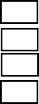 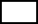 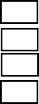 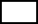 Jurnal Ilmiah Nasional Tidak TerakreditasiJurnal Ilmiah Terindex di DOAJ/lainnyaPenilai IProf. Dr. Nurul Huda, SE., MM., M.Si.NIDN	: 0308126903Unit kerja	: Universitas YarsiBidang Ilmu	: Ekonomi IslamJabatan Akademik              : Guru Besar(KUM) 		         : 922Pendidikan Terakhir	         : S3Komponen Yang DinilaiNilai Maksimal Jurnal Ilmiah Nilai Maksimal Jurnal Ilmiah Nilai Maksimal Jurnal Ilmiah Nilai Maksimal Jurnal Ilmiah Nilai Maksimal Jurnal Ilmiah Nilai Maksimal Jurnal Ilmiah Nilai Akhir Yang DiperolehKomponen Yang DinilaiInternasional BereputasiInternasional BereputasiInternasionalNasional TerakreditasiNasional Tidak TerakreditasiNasional Terindex DOAJ dll.Nilai Akhir Yang DiperolehKelengkapan		dan kesesuaian	unsur		isijurnal (10%)44Ruang lingkup dan kedalaman pembahasan(30%)1212Kecukupan dan kemutakhiran data/informasi danmetodologi (30%)1212Kelengkapan unsur dan kualitas Penerbit (30%)1212Total = (100%)4040Kontribusi pengusul: =    Kontribusi pengusul: =    Kontribusi pengusul: =    Kontribusi pengusul: =    Kontribusi pengusul: =    Kontribusi pengusul: =    Kontribusi pengusul: =    Komentar/ Ulasan Peer Review :Komentar/ Ulasan Peer Review :Komentar/ Ulasan Peer Review :Komentar/ Ulasan Peer Review :Komentar/ Ulasan Peer Review :Komentar/ Ulasan Peer Review :Komentar/ Ulasan Peer Review :Komentar/ Ulasan Peer Review :Kelengkapan kesesuaian unsurKelengkapan kesesuaian unsurRuang lingkup dan kedalaman pembahasanKecukupan	dan	kemutakhiran data/informasi dan metodologiKelengkapan unsur dan kualitas Penerbit